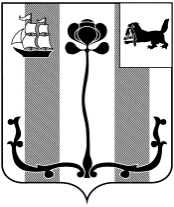 Российская ФедерацияИркутская область ДУМА ШЕЛЕХОВСКОГО МУНИЦИПАЛЬНОГО РАЙОНАР Е Ш Е Н И ЕОт 24.11.2022 № 43-рд                                  Принято на 10 заседании Думы						            «24» ноября 2022 годаОб утверждении Схемы размещения нестационарных торговых объектов на территории Шелеховского района В соответствии с Федеральным законом от 28.12.2009 № 381-ФЗ «Об основах государственного регулирования торговой деятельности в Российской Федерации», Федеральным законом от 06.10.2003 № 131-ФЗ «Об общих принципах организации местного самоуправления в Российской Федерации», приказом Службы потребительского рынка и лицензирования Иркутской области от 20.01.2011 №  3-спр «Об утверждении Порядка разработки и утверждения органами местного самоуправления муниципальных образований Иркутской области схемы размещения нестационарных торговых объектов», руководствуясь ст. ст. 24, 25 Устава Шелеховского района, Д У М А Р Е Ш И Л А:1. Утвердить Схему размещения нестационарных торговых объектов на территории Шелеховского района (далее – Схема) в составе: текстовой части (приложение 1) и графической части (приложение 2). 2. Администрации Шелеховского муниципального района в течение 5 рабочих дней со дня утверждения Схемы в установленном порядке направить ее в Службу потребительского рынка и лицензирования Иркутской области.3. Решение вступает в силу с 1 января 2023 года. 4. Настоящее решение подлежит официальному опубликованию в газете «Шелеховский вестник» и размещению на официальном сайте Администрации Шелеховского муниципального района в информационно-телекоммуникационной сети «Интернет».Председатель Думы Шелеховского муниципального района                                             Мэр Шелеховского                       муниципального района________________Ф.С. Саломатов            _______________М.Н. Модин